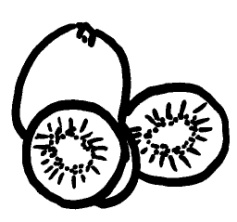 K k  kK k  kK k  k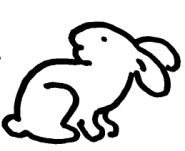 L l lL l lL l l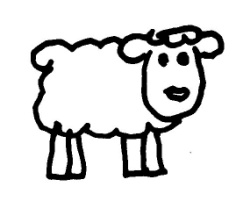 M m mM m m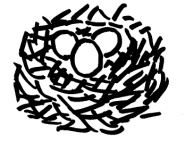 N n nN n nM m m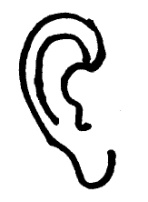 O o oO o oN n nO o oK k  kK k  kK k  kL l lL l lL l lM m mM m mN n nN n nM m mO o oO o oN n nO o oK k  kK k  kK k  kL l lL l lL l lM m mM m mN n nN n nM m mO o oO o oN n nO o o